Build a Garden in LegosHere we have some supplies for you to build a beautiful garden like the one where Baha’u’llah’s Declaration took place.  See what you can make by working together!Abdu’l-Bahá has described how, upon His arrival in the garden, Bahá’u’lláh declared His station to those of His companions who were present, and announced with great joy the inauguration of the Festival of Ridván. Sadness and grief vanished and the believers were filled with delight at this announcement. Although Bahá’u’lláh was being exiled to far-off lands and knew the sufferings and tribulations which were in store for Him and His followers, yet through this historic Declaration He changed all sorrow into blissful joy and spent the most delightful time of His ministry in the Garden of Ridván. Indeed, in one of His Tablets, He has referred to the first day of Ridván as the ‘Day of supreme felicity’, and has called on His followers to ‘rejoice, with exceeding gladness’ in remembrance of that day.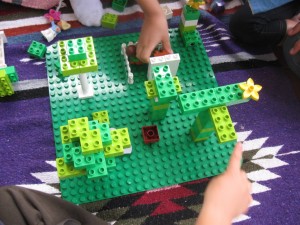 